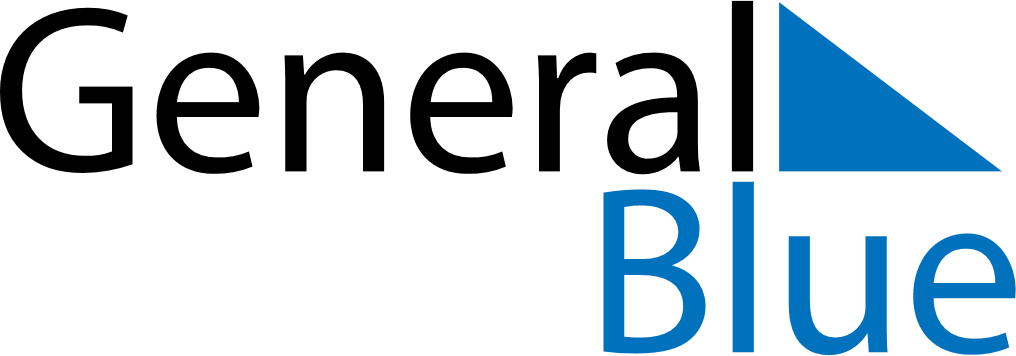 May 2024May 2024May 2024May 2024May 2024May 2024Dawson City, Yukon, CanadaDawson City, Yukon, CanadaDawson City, Yukon, CanadaDawson City, Yukon, CanadaDawson City, Yukon, CanadaDawson City, Yukon, CanadaSunday Monday Tuesday Wednesday Thursday Friday Saturday 1 2 3 4 Sunrise: 5:49 AM Sunset: 10:39 PM Daylight: 16 hours and 50 minutes. Sunrise: 5:46 AM Sunset: 10:43 PM Daylight: 16 hours and 56 minutes. Sunrise: 5:42 AM Sunset: 10:46 PM Daylight: 17 hours and 3 minutes. Sunrise: 5:39 AM Sunset: 10:49 PM Daylight: 17 hours and 10 minutes. 5 6 7 8 9 10 11 Sunrise: 5:36 AM Sunset: 10:52 PM Daylight: 17 hours and 16 minutes. Sunrise: 5:32 AM Sunset: 10:55 PM Daylight: 17 hours and 23 minutes. Sunrise: 5:29 AM Sunset: 10:59 PM Daylight: 17 hours and 29 minutes. Sunrise: 5:26 AM Sunset: 11:02 PM Daylight: 17 hours and 36 minutes. Sunrise: 5:22 AM Sunset: 11:05 PM Daylight: 17 hours and 42 minutes. Sunrise: 5:19 AM Sunset: 11:08 PM Daylight: 17 hours and 49 minutes. Sunrise: 5:16 AM Sunset: 11:12 PM Daylight: 17 hours and 56 minutes. 12 13 14 15 16 17 18 Sunrise: 5:12 AM Sunset: 11:15 PM Daylight: 18 hours and 2 minutes. Sunrise: 5:09 AM Sunset: 11:18 PM Daylight: 18 hours and 9 minutes. Sunrise: 5:06 AM Sunset: 11:21 PM Daylight: 18 hours and 15 minutes. Sunrise: 5:03 AM Sunset: 11:25 PM Daylight: 18 hours and 22 minutes. Sunrise: 4:59 AM Sunset: 11:28 PM Daylight: 18 hours and 28 minutes. Sunrise: 4:56 AM Sunset: 11:31 PM Daylight: 18 hours and 34 minutes. Sunrise: 4:53 AM Sunset: 11:34 PM Daylight: 18 hours and 41 minutes. 19 20 21 22 23 24 25 Sunrise: 4:50 AM Sunset: 11:38 PM Daylight: 18 hours and 47 minutes. Sunrise: 4:47 AM Sunset: 11:41 PM Daylight: 18 hours and 53 minutes. Sunrise: 4:44 AM Sunset: 11:44 PM Daylight: 19 hours and 0 minutes. Sunrise: 4:41 AM Sunset: 11:47 PM Daylight: 19 hours and 6 minutes. Sunrise: 4:38 AM Sunset: 11:50 PM Daylight: 19 hours and 12 minutes. Sunrise: 4:35 AM Sunset: 11:53 PM Daylight: 19 hours and 18 minutes. Sunrise: 4:32 AM Sunset: 11:56 PM Daylight: 19 hours and 24 minutes. 26 27 28 29 30 31 Sunrise: 4:29 AM Sunset: 12:00 AM Daylight: 19 hours and 30 minutes. Sunrise: 4:26 AM Sunset: 12:03 AM Daylight: 19 hours and 36 minutes. Sunrise: 4:24 AM Sunset: 12:06 AM Daylight: 19 hours and 42 minutes. Sunrise: 4:21 AM Sunset: 12:09 AM Daylight: 19 hours and 47 minutes. Sunrise: 4:18 AM Sunset: 12:11 AM Daylight: 19 hours and 53 minutes. Sunrise: 4:16 AM Sunset: 12:14 AM Daylight: 19 hours and 58 minutes. 